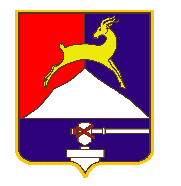 СОБРАНИЕ  ДЕПУТАТОВУСТЬ-КАТАВСКОГО ГОРОДСКОГО ОКРУГАЧЕЛЯБИНСКОЙ ОБЛАСТИПятнадцатое   заседание РЕШЕНИЕОт 24.09. 2020             № 102           	г.Усть-КатавО подтверждении начала  полномочий депутатов Собрания депутатов  шестого  созыва Усть-Катавского городского округа	В соответствии с пунктом 3 статьи 40 Федерального закона от 06.10.2003 № 131-ФЗ «Об общих принципах организации местного самоуправления в Российской Федерации», Решением территориальной избирательной комиссии  Усть-Катавского городского округа от 22.09.2020 № 146/512-4 «О регистрации депутатов  Собрания депутатов Усть-Катавского городского округа»,  Уставом Усть-Катавского городского округа, Собрание депутатов       РЕШАЕТ: 	1. Подтвердить   с   22  сентября  2020 года начало полномочий избранных депутатов Собрания депутатов шестого  созыва Усть-Катавского городского округа:  Анна Александровна Воробьёва  - от избирательного округа  № 1   Константин Анатольевич Самарин - от избирательного округа  № 2 Анатолий Александрович Усик - от избирательного округа  № 3 Гузель Аневаровна   Зиннатулина - от избирательного округа  № 4,  Андрей Сергеевич Фадеев  - от избирательного округа № 5 Дмитрий Георгиевич Филичкин - от избирательного округа № 6,  Александр Владимирович Гаинцев - от избирательного округа  № 7,  Анастасия Валерьевна Чудайкина  - от избирательного округа  № 8 Дмитрий Вячеславович Кувайцев  - от избирательного округа  № 9 Виталий Викторович Кречетов - от избирательного округа  № 10,  Дмитрий Анатольевич Харьков - от избирательного округа  № 11 Александр Фёдорович Воробьев  - от избирательного  округа № 12 Светлана Николаевна Федосова - от избирательного округа  № 13 Сергей Николаевич Пульдяев - от избирательного округа  № 14 Андрей Андреевич Балакин округ- от избирательного округа  № 15.     2.  Настоящее решение вступает в силу с момента подписания.     3. Опубликовать настоящее решение в газете «Усть-Катавская неделя», обнародовать на информационном стенде в здании администрации Усть-Катавского городского округа и разместить на официальном сайте Усть-Катавского городского округа www.ukgo.su.Председательствующий  Собрания депутатовУсть-Катавского городского округа                                                  А.В.Гаинцев